Ev. KINDERTAGESSTÄTTE „Arche Noah“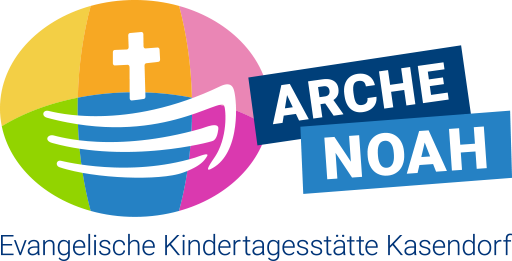 HORT – FragebogenIch gehe in die  1. Klasse      2. Klasse       3. Klasse4. KlasseIch bin ein       Mädchen         JungeZum Thema: „Mitentscheiden“Danke für Deine Mithilfe!!Hast du das Gefühl das du im Hort mitentscheiden kannst?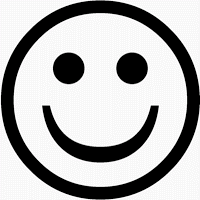 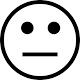 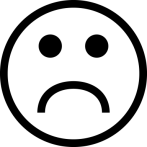 	   ja                                     mal so mal so                                nein  Weißt du was eine Kinderkonferenz ist?	   ja                                                                                    neinWenn ja, was kann dort gemacht werden?________________________________________________________________________________________________________________________________________________________________________________________________________________________________________________________________________Weißt du was ein Kinderrat ist?       Ja                                                                                      NeinWie stellt du dir einen Kinderrat vor?______________________________________________________________________________________________________________________________________________________________________________________________________________________________________________________________________________________________________________________________________________________________________________________________________________________________________________________________________________________________________Kennst du unsere Wunschbox, den Fallschirmspringer?                   Ja                                                                                         NeinWenn dir etwas nicht gefällt, weißt du an wen du dich wenden kannst?Welchen Raum würdest Du ändern?(es dürfen auch mehrere Räume sein)              Spielzimmer                           	Grünes Zimmer Eisenbahnzimmer                                                 Rosa Zimmer  	Speisezimmer                                                         KreativwerkstattWie würdest du den Raum gestalten?_____________________________________________________________________________________________________________________________________________________________________________________________________________________________________________________________________________________________________________________________________________________Was würdest du gerne im Hort ändern? Und warum?